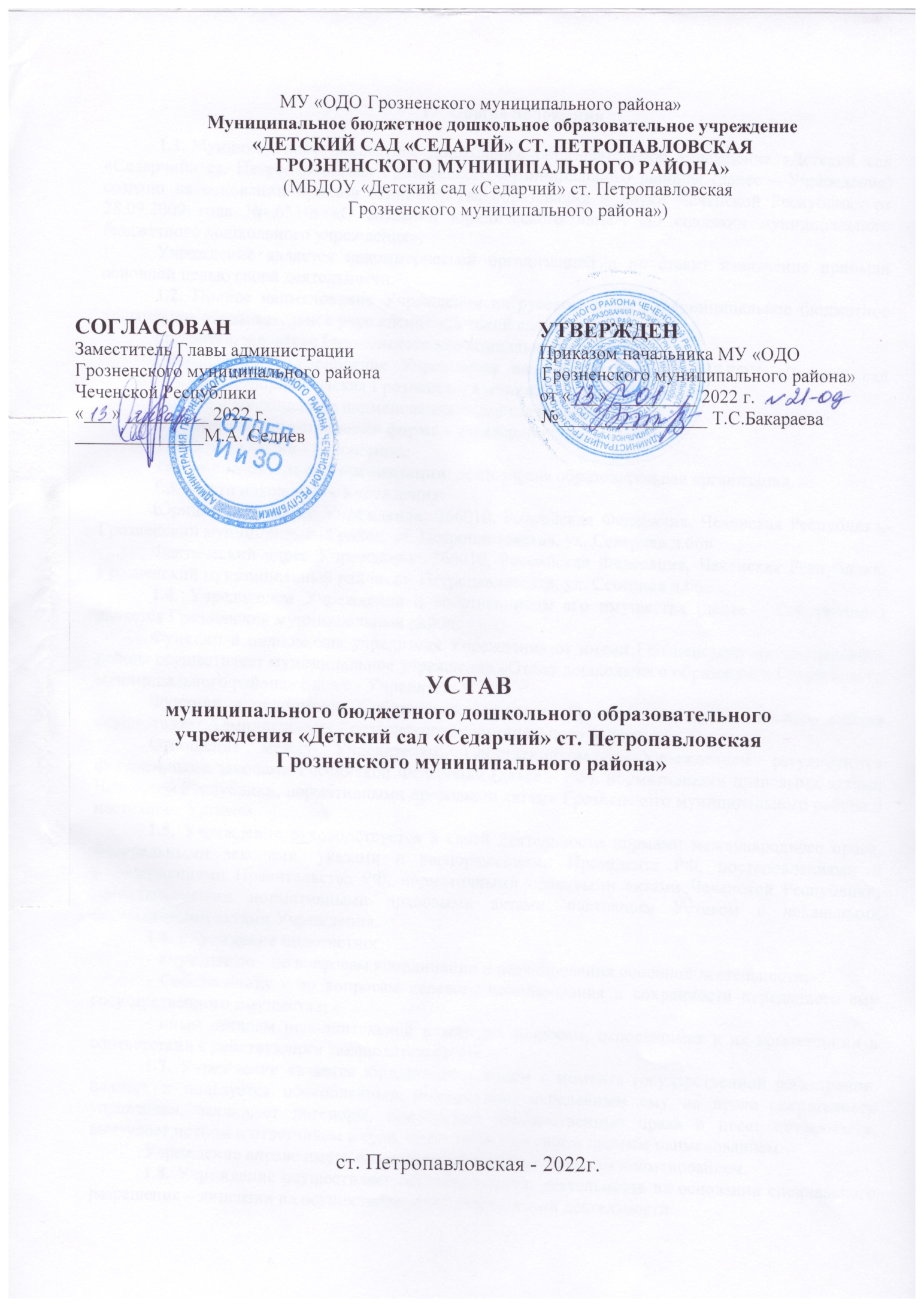 Общие положения1.1. Муниципальное бюджетное дошкольное образовательное учреждение «Детский сад «Седарчий» ст. Петропавловская Грозненского муниципального района»(далее – Учреждение) создано на основании приказа Министерства образования и науки Чеченской Республики от 28.09.2009 года № 631-п «О создании юридического лица».«О создании муниципального бюджетного дошкольного учреждения».Учреждение является некоммерческой организацией и не ставит извлечение прибыли основной целью своей деятельности.1.2.Полное наименование Учреждения на русском языке - Муниципальное бюджетное дошкольное образовательное учреждение «Детский сад «Седарчий»ст. Петропавловская Грозненского муниципального района»Сокращенное наименование Учреждения на русском языке - МБДОУ «Детский сад  «Седарчий» ст.Петрорпавловская Грозненского муниципального района».Полное и сокращенное наименования являются равнозначными.Организационно-правовая форма - учреждение;Тип Учреждения- бюджетное; Тип образовательной организации: дошкольная образовательная организация.1.3.Место нахождения Учреждения:Юридический адрес Учреждения: 366010, Российская Федерация, Чеченская Республика, Грозненскиймуниципальный район, ст. Петропавловская, ул. Северная д.66вФактический адрес Учреждения:366010, Российская Федерация, Чеченская Республика, Грозненский муниципальный район, ст. Петропавловская, ул. Северная д.66в1.4.Учредителем Учрежденияисобственникомего имущества (далее – Собственник) является Грозненский муниципальный район. Функции и полномочия учредителя Учреждения от имени Грозненского муниципального района осуществляетмуниципальное учреждение «Отдел дошкольного образования Грозненского муниципального района»(далее - Учредитель).Функции и полномочияСобственника от имени Грозненского муниципального района осуществляет Администрация Грозненского муниципальногорайона.Отношения между Учредителем, Собственником и Учреждением регулируются федеральными законами Российской Федерации (далее – РФ), нормативными правовыми актами Чеченской Республики, нормативными правовыми актами Грозненского муниципального района и настоящим Уставом.1.5.Учреждение руководствуется в своей деятельности нормами международного права, федеральными законами, указами и распоряжениями Президента РФ, постановлениями и распоряжениями Правительства РФ, нормативными правовыми актами Чеченской Республики, муниципальными нормативными правовыми актами, настоящим Уставом и локальными нормативными актами Учреждения.1.6.Учреждение подотчетно:- Учредителю - по вопросам координации и регулирования основной деятельности;- Собственнику - по вопросам целевого использования и сохранности переданного ему государственного имущества;- иным органам исполнительной власти по вопросам, относящимся к их компетенции в соответствии с действующим законодательством.1.7.Учреждение является юридическим лицомс момента государственной регистрации,владеет и пользуется обособленным имуществом, переданным ему на праве оперативного управления, заключает договоры,приобретает имущественные права и несет обязанности, выступает истцом и ответчиком в суде, имеетпечать со своим полным наименованием.Учреждение вправе иметь иные штампы и бланки со своим наименованием.1.8.Учреждение осуществляет образовательную деятельность на основании специального разрешения – лицензии на осуществление образовательной деятельности.1.9. Учреждение создается на неограниченный срок.1.10.Учреждение филиалов и представительств не имеет.1.11.В Учреждении не допускается создание и деятельность организационных структурполитических партий, общественно-политических и религиозных движений и организаций (объединений).1.12.Отношения Учреждения с воспитанниками и их родителями (законными представителями) регулируется в порядке, установленном законодательством РФ, ЧР, настоящим Уставом и иными локальными нормативными актами Учреждения.2.Предмет, цели и виды деятельности Учреждения2.1.Предметом и основной целью деятельности Учреждения является реализация образовательной программы дошкольного образования, уход и присмотр за детьми, направленная на формирование общей культуры, развитие физических, интеллектуальных, нравственных, эстетических и личностных качеств, формирование предпосылок учебной деятельности, сохранение и укрепление здоровья детей дошкольного возраста.2.2.Целями деятельности Учреждения является осуществление деятельности поосновным и дополнительнымобщеобразовательным программам дошкольного образования в соответствии с пунктом 2.3.настоящего Устава.2.3.ВидамидеятельностиУчреждения являются:- реализация общеобразовательнойпрограммыдошкольного образования, присмотр и уход за воспитанниками Учреждения;-  осуществление деятельности в сфере культуры, физической культуры и спорта, охраны и укрепления здоровья, отдыха и рекреации;-   организация отдыха и оздоровления воспитанников в летнее время;- осуществлениев соответствии с СанПиНом медицинского обслуживаниявоспитанниковштатным медицинским персоналом в специально отведенномпомещении на основании лицензии на оказание медицинских услуг;-предоставление психолого-педагогической, медицинской и социальной помощивоспитанникам, испытывающим трудности в освоении общеобразовательных программ дошкольного образования и социальной адаптации; - образовательная деятельность по дополнительным общеразвивающим программам, следующих направленностей: социально-педагогическая,  художественная, физкультурно-спортивная.- организация кружков в рамках дополнительного образования в соответствии с ФГОСДО, Положением о кружке, с иными документами, определяющими порядок и результативность работы кружков.- Учреждение вправе реализовывать также дополнительные общеразвивающие программы по иным направленностям при наличии условий, в том числе подготовка ребенка к школе сверх программы детского сада (обучение чтению и письму).2.4. Использование при реализации образовательных программ методов и средств обучения и воспитания, образовательных технологий, наносящих вред физическому или психическому здоровью обучающихся, запрещается.2.5.ОсуществлениеУчреждением видов деятельности, подлежащих лицензированию, без соответствующей лицензии, а также видов деятельности, не указанных в настоящем Уставе, запрещается.2.6.Муниципальноезадание для Учреждения в соответствии с предусмотренными настоящим Уставом основными видами деятельности формирует и утверждает Учредитель. Учреждение не вправе отказаться от выполнения муниципальногозадания.2.7.Учреждение вправе сверх установленного муниципального задания выполнять работы, оказывать услуги, относящиеся к ее основным видам деятельности для граждан и юридических лиц за плату и на одинаковых при оказании одних и тех же услуг условиях. Порядок определения указанной платы устанавливается соответствующим органом, осуществляющим функции и полномочия учредителя, если иное не предусмотрено федеральными законами.Платные образовательные услуги не могут быть оказаны вместо образовательной деятельности, финансовое обеспечение которой осуществляется за счет бюджетных ассигнований. Порядок предоставления платных образовательных услуг и использования вырученных денежных средств регламентируется соответствующим локальным нормативным актом Учреждения (Положением о платных образовательных услугах).2.8.Учреждение несет в установленном законодательством РФ порядке ответственность за качество дошкольного образования и его соответствие ФГОСДО, за адекватность применяемых форм, методов и средств организации дошкольного образовательного процесса возрастным психофизиологическим особенностям, склонностям, интересам воспитанников, требованиям охраны их жизни и здоровья.2.9.Учреждение организует питание воспитанников в соответствии с действующим законодательством РФ.2.10.Медицинское обслуживание воспитанников в Учреждении осуществляется штатным медицинским персоналом. Медицинский персонал наряду с администрацией несет ответственность за здоровье и физическое развитие воспитанников, проведение лечебно-профилактических мероприятий, соблюдение санитарно-гигиенических норм, режима и обеспечение качества питания.Учреждение предоставляет помещение с соответствующими условиями для работы медицинских работников, осуществляет контрольза их работой в целях охраны и укрепления здоровья воспитанников и работников Учреждения.3. Образовательный процесс3.1.Учреждение обеспечивает получение дошкольного образования, присмотр и уход за воспитанниками в возрасте от двух месяцев до прекращения образовательных отношений.3.2.Сроки получения дошкольного образования устанавливаются ФГОС ДО.3.3.Образовательная деятельность по образовательным программам дошкольного образования в Учреждении осуществляется в группах. Группы могут иметь общеразвивающую, компенсирующую, оздоровительную или комбинированную направленность.При необходимости в Учреждении могут быть организованы:- группы детей раннего возраста без реализации образовательной программы дошкольного образования, обеспечивающие развитие, присмотр, уход и оздоровление воспитанников в возрасте от 2 месяцев до 3 лет;- группы по присмотру и уходу без реализации образовательной программы дошкольного образования для воспитанников в возрасте от 2 месяцев до 7 лет. В группах по присмотру и уходу обеспечивается комплекс мер по организации питания и хозяйственно-бытового обслуживания детей, обеспечению соблюдения ими личной гигиены и режима дня.- семейные дошкольные группы с целью удовлетворения потребности населения в услугах дошкольного образования в семьях. Семейные дошкольные группы могут иметь общеразвивающую направленность или осуществлять присмотр и уход за детьми без реализации образовательной программы дошкольного образования.В группы могут включаться как воспитанники одного возраста, так и воспитанники разных возрастов (разновозрастные группы).Дети с ограниченными возможностями здоровья, дети-инвалиды принимаются в группы компенсирующей и комбинированной направленности только с согласия родителей (законных представителей) на основании заключения психолого-медико-педагогической комиссии.3.4.Режим работы Учреждения - пятидневная рабочая неделя. Группы функционируют в режиме полного дня (12 часового пребывания).3.5.Учреждение работает по пятидневной рабочей неделе круглый (календарный) год, с 12 часовым пребыванием воспитанников, кроме выходных и праздничных дней. 3.6.Образовательная нагрузка воспитанников не должна превышать предельно допустимые нормы, определенные действующим законодательством РФ. Продолжительность непосредственно образовательной деятельности установлена в соответствии с возрастными возможностями детей, санитарно - эпидемиологическими правилами и нормативами:  - для детей от 1,5 до 3 лет не более 8-10 минут; - для детей 4-го года жизни – не более 15 минут; - для детей 5-го года жизни – не более 20 минут; - для детей 6-го года жизни – не более 25 минут; - для детей 7-го года жизни – не более 30 минут. 3.7.Расписание занятий в группах рассматривается и утверждается на педагогическом совете. Время занятий может изменяться в соответствии со временем года и особенностями групп.3.8. Освоение образовательных программ дошкольного образования не сопровождается проведением промежуточных аттестаций и итоговой аттестации обучающихся.4. Содержание образовательного процесса4.1. Содержание дошкольного образования устанавливаются ФГОСДО.4.2.Требования к структуре, объему, условиям реализации и результатам освоения образовательной программы дошкольного образования определяются ФГОСДО.4.3.Учреждение самостоятельно в выборе форм, средств и методов обучения и воспитания в пределах, определенных Федеральным законом «Об образовании в Российской Федерации».4.4.Образовательные программы дошкольного образования самостоятельно  разрабатываются и утверждаются Учреждением. Образовательные программы дошкольного образования разрабатываются и утверждаются Учреждением в соответствии с ФГОСДО и с учетом соответствующих примерных образовательных программ дошкольного образования.4.5.В Учреждении образовательная деятельность осуществляется на государственном языке Российской Федерации. В Учреждении может вводиться преподавание и изучение Чеченского языка, в соответствии с законодательством Чеченской Республики. Преподавание и изучение государственного языка Чеченской Республики не должно осуществляться в ущерб преподаванию государственного языка Российской Федерации.5.Финансовое обеспечение деятельности Учреждения и имущество5.1.Имущество Учреждения закрепляется за ним на праве оперативного управления в соответствии с Гражданским кодексом РФи используется для осуществления образовательной деятельности, а также иной предусмотренной настоящим Уставом деятельности.5.2.Земельный участок, необходимый для реализации Учреждением своих уставных задач, предоставляется ему на праве постоянного (бессрочного) пользования.5.3.Учреждение не вправе без согласия Собственника распоряжаться недвижимым имуществом и особо ценным движимым имуществом, закрепленным за ним на праве оперативного управления или приобретенным Учреждением за счет средств, выделенных ему Собственником на приобретение такого имущества.Остальным находящимся на праве оперативного управления имуществом Учреждение вправе распоряжаться самостоятельно, если иное не предусмотренозаконодательством РФ и ЧР.5.4.Источниками формирования имущества Учреждения, в том числе финансовых ресурсов, являются:-имущество, закрепленное Учредителем за ним на праве оперативного управления, или приобретенное Учреждением за счет средств, выделенных ему Учредителем на приобретение такого имущества;-бюджетные средства, выделяемые Учреждению в виде субсидий и субвенций;-доходы Учреждения, полученные от осуществления приносящийдоход деятельности, предусмотренной настоящим Уставом, и приобретенное за счет этих доходов имущество;- добровольные имущественные и финансовые взносы и пожертвования;-иные источники, не запрещенные законодательством РФ и ЧР.5.5.Муниципальное задание для Учреждения формирует и утверждает Учредитель в установленном законодательством порядке. Учреждение не вправе отказаться от выполнения муниципального задания.5.6.Учреждение в отношении денежных средств и имущества закрепленного за Учреждением на праве оперативного управления обязано согласовывать в случаях и в порядке, установленном федеральными законами, законами Чеченской Республики,правовыми актами Правительства Чеченской Республики,нормативными правовыми актамиГрозненского муниципального района и настоящим Уставомследующее:-внесение Учреждением денежных средств (если иное не установлено условиями их предоставления) и иного имущества, за исключением особо ценного движимого имущества, закрепленного за ним собственником или приобретенного Учреждением за счет средств, выделенных ему Собственником на приобретение такого имущества, а также недвижимого имущества, в уставный (складочный) капитал хозяйственных обществ или передачу им такого имущества иным образом в качестве их учредителя или участника;-передачу Учреждением некоммерческим организациям в качестве их учредителя или участника денежных средств (если иное не установлено условиями их предоставления) и иного имущества, за исключением особо ценного движимого имущества, закрепленного за Учреждением собственником или приобретенного Учреждением за счет средств, выделенных ему собственником на приобретение такого имущества, а также недвижимого имущества.5.7.Учреждение не вправе размещать денежные средства на депозитах в кредитных организациях, а также совершать сделки с ценными бумагами, если иное не предусмотрено федеральными законами.5.8.При ликвидации Учреждения ее имущество после удовлетворения требований кредиторов направляется на цели развития образования в соответствии с Уставом Учреждения.Списание имущества и распоряжение списанным имуществом осуществляется в порядке установленным законодательством РФ.5.9.Крупная сделка Учреждением может быть совершена только с предварительного согласия Учредителя.Крупной сделкой в соответствии с действующим законодательством РФ признается сделка или несколько взаимосвязанных сделок, связанная(ые) с распоряжением денежными средствами, отчуждением иного имущества (которым в соответствии законодательством РФ, Учреждение вправе распоряжаться самостоятельно), а также с передачей такого имущества в пользование или в залог при условии, что цена такой сделки либо стоимость отчуждаемого или передаваемого имущества превышает 10 процентов балансовой стоимости активов Учреждения, определяемой по данным его бухгалтерской отчетности на последнюю отчетную дату.Заведующий несет перед Учреждением ответственность в размере убытков, причиненных Учреждению в результате совершения крупной сделки с нарушением требований законодательства РФ, независимо от того, была ли эта сделка признана недействительной.6.Компетенция, права, обязанности и ответственность Учреждения6.1. Учреждение обладает автономией, под которой понимается самостоятельность в осуществлении образовательной, научной, административной, финансово-экономической деятельности, разработке и принятии локальных нормативных актов в соответствии с Федеральным законом "Об образовании в Российской Федерации", иными нормативными правовыми актами Российской Федерации, Чеченской Республики и настоящим Уставом.6.2. Учреждение свободно в определении содержания образования, выборе учебно-методического обеспечения, образовательных технологий по реализуемым ею образовательным программам.6.3. К компетенции Учреждения в установленной сфере деятельности относятся:- разработка и принятие правил внутреннего распорядка воспитанников, правил внутреннего трудового распорядка, иных локальных нормативных актов;- материально-техническое обеспечение образовательной деятельности, оборудование помещений в соответствии с установленными нормами и требованиями, в том числе в соответствии с ФГОСДО;- предоставление учредителю и общественности ежегодного отчета о поступлении и расходовании финансовых и материальных средств, а также отчета о результатах самообследования;- установление штатного расписания, если иное не установлено нормативными правовыми актами Российской Федерации, Чеченской Республики;- прием на работу работников, заключение с ними и расторжение трудовых договоров;- разработка и утверждение образовательных программ образовательной организации;- разработка и утверждение по согласованию с учредителем программы развития Учреждения;- прием воспитанников в Учреждение;- индивидуальный учет результатов освоения воспитанниками образовательных программ, а также хранение в архивах информации об этих результатах на бумажных и (или) электронных носителях;- использование и совершенствование методов обучения и воспитания, образовательных технологий;- проведение самообследования, обеспечение функционирования внутренней системы оценки качества образования;- создание необходимых условий для охраны и укрепления здоровья, организации питания воспитанников и работников Учреждения;- создание условий для занятия воспитанников физической культурой и спортом;	- обеспечение создания и ведения официального сайта образовательной организации в сети "Интернет";- иные вопросы в соответствии с законодательством Российской Федерации.6.4. Учреждение вправе вести консультационную, просветительскую деятельность и иную не противоречащую целям создания Учреждении деятельность.6.5. Учреждение обязано осуществлять свою деятельность в соответствии с законодательством об образовании, в том числе:- обеспечивать реализацию в полном объеме образовательных программ, соответствие качества подготовки воспитанников установленным требованиям, соответствие применяемых форм, средств, методов обучения и воспитания возрастным, психофизическим особенностям, склонностям, способностям, интересам и потребностям воспитанников;- создавать безопасные условия обучения, воспитания обучающихся, присмотра и ухода за воспитанниками, их содержания в соответствии с установленными нормами, обеспечивающими жизнь и здоровье воспитанников, работников Учреждения;- соблюдать права и свободы воспитанников, родителей (законных представителей) несовершеннолетних воспитанников, работников Учреждения.6.6. Учреждение несет ответственность в установленном законодательством Российской Федерации порядке за невыполнение или ненадлежащее выполнение функций, отнесенных к ее компетенции, за реализацию не в полном объеме образовательных программ в соответствии с учебным планом, качество образования своих выпускников, а также за жизнь и здоровье воспитанников, работников Учреждения. За нарушение или незаконное ограничение права на образование и предусмотренных законодательством об образовании прав и свобод воспитанников, родителей (законных представителей) несовершеннолетних воспитанников, нарушение требований к организации и осуществлению образовательной деятельности Учреждения и ее должностные лица несут административную ответственность в соответствии с Кодексом Российской Федерации об административных правонарушениях.7.Организация деятельности и управление Учреждением7.1.Управление Учреждением осуществляется в соответствии с законодательством РФ с учетом особенностей, установленных Федеральным законом «Об образовании в Российской Федерации», на основе сочетания принципов единоначалия и коллегиальности. В управлении Учреждением принимают участие Учредитель, единоличные и коллегиальные органы управления Учреждения.7.2. Учредитель Учреждения.К компетенции Учредителя Учреждения относится рассмотрение и принятие решений по следующим вопросам: -назначение заведующего Учреждением и освобождение его от занимаемой должности, утверждение структуры и/или штатного расписания Учреждения;-заключение трудового договора с заведующим Учреждением и прекращение трудового договора с заведующим Учреждением в порядке и на условиях, которые установлены трудовым законодательством Российской Федерации, иными федеральными законами и нормативными правовыми актами Российской Федерации, Уставом Учреждения, трудовым договором с заведующим Учреждением;-установление показателей эффективности и результативности деятельности заведующегоУчреждением; поощрениезаведующегоУчреждением; согласование размера стимулирующих выплат заведующегоУчреждением; привлечение заведующегоУчреждением к дисциплинарной и материальной ответственности, в установленном трудовым законодательством Российской Федерации порядке, включая досрочное расторжение трудового контракта; - осуществление контроля над деятельностью Учреждения по всем направлениям его деятельности;-формирование, утверждение и контроль за выполнением муниципального задания на оказание услуг (выполнение работ) юридическим и физическим лицам в соответствии с предусмотренными Уставом Учреждения видами деятельности;-принятие решения (в форме приказа) об утверждении перечня особо ценного движимого имущества, закрепленного за Учреждением на праве оперативного управления, или приобретенного Учреждением за счет средств, выделенных ему на приобретение такого имущества, если правовым актом Учредителя не принят иной порядок его утверждения;-финансовое обеспечение выполнения муниципального задания Учреждением в виде субсидии с учетом расходов на содержание недвижимого имущества и особо ценного движимого имущества, закрепленного за Учреждением на праве оперативного управления, расходов на уплату налогов;-предварительное согласование (отказ в согласовании) совершения Учреждением крупных сделок (в т. ч. списания имущества), размер которой устанавливается в соответствии с пунктом 13 статьи 9.2. Федерального закона от 12 января 1996 года № 7-ФЗ «О некоммерческих организациях»;-установление порядка определения платы для физических и юридических лиц за услуги (работы), относящиеся к основным и дополнительным видам деятельности Учреждения, оказываемые им сверх установленного муниципального задания, а также в случаях, определенных действующим законодательством РФ и ЧР в пределах установленного муниципального задания;-согласование распоряжения недвижимым имуществом Учреждения, в том числе передачу его в аренду, безвозмездное пользование, заключение иных договоров, предусматривающих переход прав владения и (или) пользования в отношении муниципального имущества, закрепленного за Учреждением на праве оперативного управления, в порядке, установленном правыми актами Правительства Чеченской Республики и нормативными правовыми актами Грозненского муниципального района; -согласование внесения Учреждением в случаях и порядке, предусмотренном федеральными законами, денежных средств (если иное не установлено условиями их предоставления) и иного имущества, за исключением особо ценного движимого имущества, закрепленного за ним собственником или приобретенного Учреждением за счет средств, выделенных ему Учредителем на приобретение такого имущества, а также недвижимого имущества, в уставный (складочный) капитал хозяйственных обществ или передачу им такого имущества иным образом в качестве их учредителя или участника;-согласование в случаях, предусмотренных федеральными законами, передачу Учреждением некоммерческим организациям в качестве их учредителя или участника денежных средств и иного имущества, за исключением особо ценного движимого имущества, закрепленного за муниципальным Учреждением собственником или приобретенного Учреждением за счет средств, выделенных ему Учредителем на приобретение такого имущества, а также недвижимого имущества;-определение предельно допустимого значения просроченной кредиторской задолженности Учреждения, превышение которого влечет расторжение трудового договора с заведующим Учреждениемпо инициативе работодателя в соответствии с Трудовым кодексом Российской Федерации;- принятие решения о реорганизации, ликвидации, смене типа учреждения;- принятие ежегодного отчета о поступлении и расходовании финансовых и материальных средств, а также отчета о результатах самообследования Учреждения;- согласование программы развития Учреждения;- разрешение спорных вопросов в случаях несогласия заведующего Учреждением с решениями коллегиальных органов Учреждения;-установление порядка и сроков проведения аттестации кандидатов на должность заведующего Учреждением;- иные полномочия в соответствии с действующим законодательством РФ и ЧР.7.3.Компетенция и порядок деятельностиединоличных и коллегиальных органов управления Учреждения. 7.3.1.Единоличным исполнительным органом Учреждения является заведующий, осуществляющий текущее руководство его деятельностью.Заведующий Учреждением назначается на должность и освобождается от должности распоряжением/приказом Учредителя.Трудовой договор заключается с Заведующимв порядке и на условиях, которые установлены трудовым законодательством Российской Федерации.К компетенции заведующего Учреждением относятся вопросы осуществления руководства деятельностью Учреждения, за исключением вопросов, отнесенных законодательством РФ к компетенции Учредителя Учреждения, либо отнесенных Уставом Учреждения к компетенции коллегиальных органов управления Учреждения.Заведующий самостоятельно решает вопросы руководства деятельностью Учреждения, отнесенные к его компетенции федеральными законами, иными нормативными правовыми актами РФ, законами Чеченской Республики, муниципальными нормативными правовыми актами и настоящим Уставом. Заведующий Учреждениембез доверенности действует от имени Учреждения, в том числе: -в соответствии с федеральными законами заключает гражданско-правовые и трудовые договоры от имени Учреждения, утверждает структуру и/или штатное расписание Учреждения, утверждает должностные инструкции работников Учреждения; -утверждает годовую и бухгалтерскую отчетность, обеспечивает открытие лицевых счетов в Управлении Федерального казначейства по Чеченской Республике, предоставляет в установленном порядке статистические, бухгалтерские и иные отчеты;- выдает доверенности на право представительства от имени Учреждения, в том числе доверенности с правом передоверия, издает приказы и распоряжения, дает поручения и указания, обязательные для исполнения всеми работниками Учреждения;-обеспечивает соблюдение законности в деятельности Учреждения, контролирует работу и обеспечивает эффективное взаимодействие структурных подразделений Учреждения;- обеспечивает соблюдение прав участников образовательного процесса в Учреждении;- организует и контролирует работу административно-управленческого аппарата;- утверждает правила внутреннего трудового распорядка (с учетом мнения представительного органа работников при его наличии);- утверждает по согласованию с Учредителем программу развития Учреждения;- организует предоставление Учредителю и общественности ежегодного отчета о поступлении и расходовании финансовых и материальных средств, а также отчета о результатах самообследования;- утверждает положения о структурных подразделениях Учреждения;-утверждает Порядок создания, организации работы, принятия решений Комиссией по урегулированию споров между участниками образовательных отношений и их исполнения;-утверждает образовательные программы Учреждения;- организует проведениесамообследования, обеспечивает функционирование внутренней системы оценки качества образования;-осуществляет прием воспитанников в Учреждение;-осуществляет материально-техническое обеспечение образовательной деятельности, оборудование помещений в соответствии с государственными и местными нормами и требованиями, в том числе в соответствии с федеральными государственными образовательными стандартами;-организует разработку и принятие локальных нормативных актов, индивидуальных распорядительных актов;- решает иные вопросы в соответствии с действующим законодательством РФ.Заведующий действует на основании федеральных законов, иных нормативных правовых актов РФ, Чеченской Республики и нормативных правовых актовГрозненского муниципального района, настоящего Устава, трудового договора. Заведующий Учреждением обязан:-обеспечивать выполнение муниципального задания в полном объеме;-проводить постоянную работу над повышением качества предоставляемых Учреждением муниципальных и платных услуг;-соблюдать установленный Учредителем порядок определения платы для физических и юридических лиц за услуги, оказываемые им сверх установленного муниципального задания, а также в случаях, определенных федеральными законами, и в пределах установленных муниципальным заданием;-обеспечивать составление и выполнение в полном объеме плана финансово-хозяйственной деятельности Учреждения в установленном законом порядке;-обеспечивать составление отчета о результатах деятельности Учреждения и об использовании закрепленного за ним на праве оперативного управления имущества, в соответствии с требованиями, установленными Учредителем;-обеспечивать целевое и рациональное использование бюджетных средств, в том числе субсидий на оказание услуг (выполнение работ), субсидий на иные цели, и соблюдение Учреждением финансовой дисциплины в соответствии с федеральными законами;-обеспечивать исполнение договорных обязательств по выполнению работ, оказанию услуг;-не допускать превышения предельно допустимого значения просроченной кредиторской задолженности Учреждения;-обеспечивать сохранность, рациональное и эффективное использование имущества, закрепленногоза Учреждением на праве оперативного управления, не превышая пределов выделенных бюджетных ассигнований на эти цели;-согласовывать с Учредителем в случаях и в порядке, установленном федеральными законами и законами Чеченской Республики, нормативными правовыми актами Правительства Чеченской Республики, нормативными правовыми актамиГрозненского муниципального района, настоящим Уставом распоряжение недвижимым имуществом и особо ценным движимым имуществом Учреждения, в том числе передачу его в аренду, безвозмездное пользование, заключение иных договоров, предусматривающих переход прав владения и (или) пользования в отношении муниципального имущества, закрепленного за Учреждением на праве оперативного управления, а также осуществлять его списание;-предварительно согласовывать с Учредителем совершение Учреждением крупных сделок, размер которой устанавливается в соответствии с пунктом 13 статьи 9.2. Федерального закона от 12 января 1996 года № 7-ФЗ «О некоммерческих организациях»;-согласовывать с Учредителем в случаях и в порядке, установленном федеральными законами, законами Чеченской Республики, правовыми актами Правительства Чеченской Республики, муниципальными нормативными правовыми актами инастоящим Уставом внесение Учреждением денежных средств (если иное не установлено условиями их предоставления), иного имущества, за исключением особо ценного движимого имущества, а также недвижимого имущества, в уставный капитал хозяйственных обществ или передачу им такого имущества иным образом в качестве их учредителя или участника;- согласовывать с Учредителем в случаях и в порядке, установленном федеральными законами, законами Чеченской Республики, правовыми актами Правительства Чеченской Республики и муниципальными нормативными правовыми актами, Уставом передачу некоммерческим организациям в качестве их Учредителя или участника денежных средств (если иное не установлено условиями их предоставления) и иного имущества, за исключением особо ценного движимого имущества, закрепленного за Учреждением или приобретенного Учреждением за счет средств, выделенных ему Учредителем, а также недвижимого имущества;-обеспечивать раскрытие информации об Учреждении, его деятельности и закрепленном за ним имуществе, в соответствии с требованиями федеральных законов;- способствовать созданию необходимых условий для охраны и укрепления здоровьявоспитанников и работников Учреждения;-незамедлительно сообщать Учредителю о возникновении ситуации, представляющей угрозу жизни и здоровью граждан, сохранности имущества Учреждения;-обеспечивать соблюдение Правил внутреннего трудового распорядка и трудовой дисциплины работниками Учреждения;-обеспечивать соблюдение требований по охране и безопасности труда, принимать необходимые меры по соблюдению в Учреждении правил техники безопасности и требований федеральных законов по защите жизни и здоровья воспитанников иработников Учреждения;-проходить аттестацию в порядке, установленном федеральными законами, нормативными правовыми актами Чеченской Республики;-обеспечивать наличие мобилизационных мощностей и выполнение требований по гражданской обороне;-выполнять иные обязанности, установленные федеральными законами, законами Чеченской Республики, нормативными правовыми актамиГрозненского   муниципального района, настоящим Уставом Учреждения, а также решениями Учредителя.Заведующий Учреждением несет ответственность за руководство образовательной, воспитательной работой и организационно-хозяйственной деятельностью Учреждения.7.3.2. В Учреждении формируются коллегиальные органы управления, к которым относятся общее собрание работников Учреждения, педагогический совет, управляющий совет,родительский комитет в соответствии с законодательством РФ, настоящим Уставом и локальными нормативными актами Учреждения.В целях учета мнения родителей (законных представителей) несовершеннолетних детейи педагогических работников по вопросам управления Учреждением и при принятии локальных нормативных актов, затрагивающих их права и законные интересы, по инициативе родителей (законных представителей) и педагогических работников, в Учреждении могут быть созданысоветы родителей (законных представителей), профессиональные союзы работников Учреждения или иные органы.Порядок формирования и компетенция совета родителей (законных представителей) несовершеннолетних воспитанников, профессиональных союзов работников Учреждения определяется соответствующими локальными нормативными актами.7.3.2.1.Общее собрание работников Учреждения (далее по тексту – Общее собрание)является постоянно (бессрочно) действующим коллегиальным органом управления Учреждения и собирается не реже трех раз в год. Цельюпроведения Общего собрания является защита, реализация прав и законных интересов работников;участие в управленииУчреждениядля улучшения производственных, социально-экономических условий труда в Учреждении. Компетенция Общего собрания:- рассмотрение и решение вопросов управления в соответствии с законодательством РФ;- определение приоритетных направлений деятельности Учреждения;- образование представительного органа для ведения коллективных переговоров с администрациейУчреждения по вопросам заключения, изменения и дополнения коллективного договора и контроля его исполнения;-выдвижение коллективных требований работников Учреждения и избрание полномочных представителей для участия в разрешении коллективного трудового спора;-дача рекомендаций по вопросам изменения Устава Учреждения, ликвидации и реорганизации Учреждения;-дача рекомендаций по плану финансово-хозяйственной деятельности Учреждения, заслушивание отчета заведующего Учреждениемо его исполнении;- согласование локального нормативного акта о нормах профессиональной этики педагогических работников;- обсуждение вопросов состояния трудовой дисциплины в Учреждении, дача рекомендаций по ее укреплению;-содействие созданию оптимальных условий для организации труда и профессионального совершенствования работников; -поддержка общественных инициатив по развитию деятельности Учреждения.Порядок формирования Общего собрания	Общее собраниеформируется из всех работниковУчреждения,работающих в Учреждении на основании трудовых договоров.Работники Учреждения обязаны принимать участие в работе Общего собрания.Общее собрание собирается заведующим Учреждениемне реже одного раза в четыре месяца. Инициатором созыва Общего собрания может быть учредитель, заведующий, профессиональный союз или не менее одной трети работников.Заведующий Учреждением объявляет о дате проведения Общего собрания не позднее, чем за один месяц до его созыва.Вопросы для обсуждения на Общем собрании вносятся членами Общего собрания. С учетом внесенных предложений формируется повестка заседания Общего собрания.Общее собрание считается собранным, если на его заседании присутствует 2/3 и более от числа работников Учреждения. На заседании Общего собрания избирается председатель на срок не более трех лети секретарь собранияна срок не более трех лет. Председатель Общего собрания осуществляет свою деятельность на общественных началах – без оплаты.Председатель осуществляет следующие функции:-открывает и закрывает собрание;- предоставляет слово его участникам;- выносит на голосование вопросы повестки дня;- подписывает протоколы Общего собрания.Решение Общего собрания оформляется протоколомв соответствии с инструкцией по делопроизводству.Протоколы хранятся в составе отдельного дела в Учреждении.Решение Общего собрания принимается открытым голосованием и считается принятым, если за него проголосовало простое большинство присутствующих. При равном количестве голосов решающим является голос председателя Общего собрания. Общее собрание не вправе рассматривать и принимать решения по вопросам, не отнесенным к его компетенции настоящим Уставом.Общее собрание не выступает от имени Учреждения.7.3.2.2.Педагогический совет – это постоянно (бессрочно) действующий коллегиальный орган управления педагогической деятельностью Учреждения, организованный в целях развития и совершенствования образовательного процесса, повышения профессионального мастерства педагогических работников. Педагогический совет действует в соответствии с законодательством РФ, ЧР настоящим Уставом и локальным нормативнымактом -Положением о педагогическом совете.Порядок формирования педагогического советаПедагогический совет состоит из всех педагогических работников Учреждения, работающих в Учреждении на основании трудового договора.Каждый педагогический работник Учреждения с момента заключения трудового договора и до прекращения его действия является членом педагогического совета.Решение, принятое педагогическим советом, не противоречащее законодательству РФ, настоящему Уставу, является обязательным для исполнения всеми педагогами Учреждения.Компетенция педагогического Совета Учреждения:-рассмотрение и утверждение расписания занятий в группах;-обсуждает локальные нормативные акты Учреждения, касающиеся педагогической деятельности, решает вопрос о внесении в них необходимых изменений и дополнений; -определяет направления образовательной деятельности Учреждения; -выбирает образовательные программы, образовательные и воспитательные методики, технологии для использования в педагогическом процессе; -обсуждает и рекомендует к утверждению проект годового плана работы Учреждения; -обсуждает вопросы содержания, форм и методов образовательного процесса, планирования педагогической деятельности Учреждения; -организует выявление, обобщение, распространение, внедрение передового педагогического опыта среди педагогических работников Учреждения; -рассматривает вопросы повышения квалификации, переподготовки, аттестации педагогических кадров; -подводит итоги деятельности Учреждения за учебный год; -заслушивает отчеты педагогических и медицинских работников о состоянии здоровья воспитанников, о ходе реализации образовательных программ, результатах самообразования педагогов; -разрабатывает и принимает образовательные программы Учреждения;-контролирует выполнение ранее принятых решений педагогического совета; -организует изучение и обсуждение нормативных правовых документов в сфере образования; -утверждает характеристики и принимает решения о награждении, поощрении педагогических работников Учреждения.Педагогический совет работает по плану, составляющему часть годового плана работы Учреждения. Заседания педагогического совета созываются в соответствии с планом работы Учреждения. Заведующий Учреждением объявляет о дате проведения педагогического совета не позднее, чем за три недели до его созыва. Заседания педагогического совета правомочны, если на них присутствует не менее половины его состава.Педагогический совет избирает из своего состава председателя и секретаря сроком на один учебный год. Председатель педагогического совета:- организует деятельность педагогического совета; - организует подготовку и проведение заседания педагогического совета;- определяет повестку дня педагогического совета; - контролирует выполнение решений педагогического совета.Решение педагогического совета принимается открытым голосованием и считается принятым, если за него проголосовало не менее двух третей присутствующих. При равном количестве голосов решающим является голос председателя педагогического совета.Решения, принятые на заседании педагогического совета оформляются протоколомв соответствии с инструкцией по делопроизводству. Протоколы подписываются председателем и секретарем педагогического совета.ЗаведующийУчреждениемв случае несогласия с решением педагогического совета приостанавливает выполнение решения, извещает об этом Учредителя, который в трехдневный срок при участии заинтересованных сторон обязан рассмотреть обращение заведующего Учреждением, ознакомиться с мотивированным мнением большинства педагогического совета и внести окончательное решение по спорному вопросу.В отдельных случаях на заседание педагогического совета приглашаются медицинские работники, сотрудники общественных организаций, учреждений, родители (законные представители) воспитанников, представители Учредителя. Необходимость их участия определяется председателем. Приглашенные на заседание педагогического совета пользуются правом совещательного голоса.Педагогический совет не выступает от имени Учреждения.7.3.2.3.Управляющий советявляется бессрочно действующим коллегиальным органом управления.Деятельность членов управляющего совета основывается на принципах добровольности участия в его работе, коллегиальности принятия решений, гласности.Члены управляющего совета осуществляют свою работу на общественных началах.Управляющий совет состоит из следующих участников:-родителей (законных представителей)воспитанников;-работников Учреждения (в том числе заведующего Учреждением);-представителя Учредителя;-кооптированных членов (лиц, которые могут оказывать содействие в успешном функционировании и развитии Учреждения).Общая численность управляющего совета 16 (шестнадцать) членов, из них:-количество членов управляющего совета, избираемых из числа родителей (законных представителей) воспитанников - 8 (восемь) членов совета;-количество членов управляющего совета из числа работников Учреждения – 4 (четыре) члена совета. При этом не менее чем 3 из них должны являться педагогическими работниками Учреждения;- заведующий Учреждением, который входит в состав управляющего совета по должности;-количество членов управляющего совета из числа представителей Учредителя – 1 (один) член совета. Представитель учредителя назначается Учредителем;-количество членов управляющего совета из числа кооптированных членов – 2 (два) члена совета.Выборы в управляющий СоветС использованием процедуры выборов в управляющий совет избираются:-представители родителей (законных представителей) воспитанников– через Родительский комитет;- представители работников - через Педагогический совет.Участие в выборах является свободным и добровольным.Выборы в управляющий совет объявляются заведующим Учреждением.Выборы проводятся голосованием при условии получения согласия лиц быть избранными в состав управляющего совета.Заведующий Учреждением оказывает организационную помощь в проведении процедуры выборов для избрания представителей в управляющий Совет.Список избранных членов управляющего совета направляется заведующему Учреждением.Подготовка и проведение всех мероприятий, связанных с выборами, должны осуществляться открыто и гласно.Проведение всех выборных собраний оформляется протоколами.В случае выявления нарушений в ходе проведения выборов, заведующийУчреждением объявляет выборы несостоявшимися и недействительными, после чего выборы проводятся повторно.Управляющий совет считается созданным с момента издания заведующим Учреждением приказа о формировании управляющего совета по итогам выборов по каждой категории членов управляющего совета, а также назначения представителя Учредителя.Приступивший к осуществлению своих полномочий управляющий совет вправе кооптировать в свой состав членов из числа перечисленных ниже лиц:-	представителей работодателей, чья деятельность прямо или косвенно связана с Учреждением или территорией, на которой оно расположено;-	представителей организаций образования, науки и культуры;-	граждан, известных своей культурной, научной, общественной, в том числе благотворительной, деятельностью в сфере образования.Допускается самовыдвижение кандидатов для назначения путем кооптации.Все предложения вносятся в письменном виде с обоснованием предложения и сведениями о личности кандидатов, но не более чем в пределах согласованной с ними информации о персональных данных.Во всех случаях требуется предварительное согласие кандидата на включение его в состав управляющего Совета.Кандидатуры лиц, предложенных для включения в кооптированные члены управляющего советаУчредителем, рассматриваются в первоочередном порядке.Кооптация в члены управляющего Совета производится только на заседании при кворуме не менее трех четвертых от списочного состава членов управляющего Совета.Кандидаты считаются кооптированными в члены управляющего Совета, если за них проголосовало более половины присутствующих на заседании.Компетенция Управляющего Совета:-содействие созданию в Учреждении оптимальных условий и форм организации образовательной деятельности;-контрольза качеством и безопасностью условий обучения и воспитания в Учреждении;-согласование Порядка пользования лечебно-оздоровительной инфраструктурой, объектами культуры и объектами спорта Учреждения;-согласование порядка и оснований снижения стоимости платных образовательных услуг;-согласование Порядка создания, организации работы, принятия решений комиссией по урегулированию споров между участниками образовательных отношений и их исполнения;-согласование Порядка доступа педагогических работников к информационно-телекоммуникационным сетям и базам данных, учебным и методическим материалам, музейным фондам, материально-техническим средствам Учреждения;-принятие локального нормативного акта о нормах профессиональной этики педагогических работников;-согласование Порядка бесплатного пользования педагогическими работниками образовательными, методическими и научными услугами Учреждения;-согласование введения новых методик образовательного процесса и образовательных технологий;-развитие воспитательной работы в Учреждении;-предоставление ежегодно не позднее 1 ноября Учредителю и участникам образовательного процесса информацию (доклад) о состоянии дел в учреждении.Управляющий совет возглавляет председатель, избираемый из числа членов, избранных в управляющий совет, либо из числа кооптированных в управляющий совет членов. Для организации и координации текущей работы, ведения протоколов заседаний и иной документации управляющего совета избирается секретарь управляющего совета.Председатель, заместитель председателя и секретарь управляющего совета избираются на первом заседании управляющего совета, которое созывается заведующим Учреждением не позднее чем через месяц после его формирования.Управляющий совет вправе в любое время переизбрать председателя, заместителя председателя и секретаря.Организационной формой работы управляющего совета являются заседания, которые проводятся по мере их необходимости, но не реже одного раза в квартал.Внеочередные заседания управляющего совета проводятся:- по инициативе председателя управляющего совета;- по требованию заведующего Учреждением;- по требованию представителя Учредителя;- по заявлению членов управляющего совета, подписанному 1/4 или более частями членов от списочного состава управляющегоСовета.В целях подготовки заседаний управляющего совета и выработки проектов решений председатель вправе запрашивать у заведующего Учреждениемнеобходимые документы, данные и иные материалы. В этих же целях управляющий совет может создавать постоянные и временные комиссии.Управляющий совет назначает из числа членов управляющего совета председателя комиссии и утверждает ее персональный состав. Предложения комиссии носят рекомендательный характер.Заседания управляющего совета являются правомочными, если в них принимают участие не менее половины от общего (с учетом кооптированных) числа членов управляющего совета.В случае, когда количество членов управляющего совета становится менее половины количества, предусмотренного уставом Учреждения, оставшиеся члены управляющего совета должны принять решение о проведении дополнительных выборов. Новые члены управляющего совета должны быть избраны в течение одного месяца со дня выбытия из управляющего совета предыдущих членов (время каникул в этот период не включается).До проведения выборов оставшиеся члены управляющего совета не вправе принимать никаких решений, кроме решения о проведении таких довыборов.Член управляющего совета может быть выведен из его состава по решению управляющего совета в случае пропуска более двух заседаний подряд без уважительной причины.В случае если воспитанник выбывает из Учреждения, полномочия члена управляющего совета - родителя (законного представителя) этогоребенка- автоматически прекращаются.Член управляющего совета выводится из его состава в следующих случаях:-по его желанию, выраженному в письменной форме;- при отзыве представителя органа, осуществляющего отдельные функции Учредителя;- при увольнении с работы заведующего Учреждениемили увольнении работника Учреждения, избранного членом управляющего совета;- в связи с окончанием Учреждения или переводом воспитанника, представляющего в управляющем совете воспитанников;- в случае совершения аморального проступка, несовместимого с выполнением воспитательных функций, а также за применение действий, связанных с физическим и/или психическим насилием над личностью воспитанника;- в случае совершения противоправных действий, несовместимых с членством в управляющем совете Учреждения;- при выявлении следующих обстоятельств, препятствующих участию в работе управляющего совета: лишение родительских прав, судебный запрет заниматься педагогической и иной деятельностью, связанной с работой с детьми, признание по решению суда недееспособным, наличие неснятой или непогашенной судимости за совершение умышленного тяжкого или особо тяжкого уголовного преступления.После вывода из состава управляющего совета его члена управляющий совет принимает меры для замещения выведенного члена в общем порядке.Лицо, не являющееся членом управляющего совета, но желающее принять участие в его работе, может быть приглашено на заседание, если против этого не возражает более половины членов управляющего совета, присутствующих на заседании. Указанным лицам предоставляется в заседании управляющего совета право совещательного голоса.Решения управляющего советапринимаются простым большинством голосов от числа присутствующих на заседании и имеющих право голоса.При равном количестве голосов решающим является голос председателя управляющего совета.Заседания управляющегосовета оформляются протоколами  в соответствии с инструкцией по делопроизводству. Протоколы подписываются председателем и секретарем. Секретарь обеспечивает сохранность документации управляющего совета.Управляющий совет не выступает от имени Учреждения.7.3.2.4.Родительский комитет – это коллегиальный орган управления Учреждением, действующий на основании настоящего Уставаи Положения о родительском комитете. Решения родительского комитета носят рекомендательный характер для администрации и органов коллегиального управления Учреждения.Родительский комитет избирается сроком на 1 год из числа родителей (законных представителей) воспитанников. В состав родительского комитета входят по одному представителю от каждой группы. Представители от групп избираются ежегодно на родительских собраниях групп в начале каждого учебного года. Родительский комитет работает по плану, согласованному с заведующим Учреждением. Заседания родительского комитета проводятся по мере необходимости, но не реже одного раза в полугодие.Кворумом для принятия решений является присутствие на заседании более половины членов комитета.Решения родительского комитета принимаются простым большинством голосов его членов, присутствующих на заседании. В случае равенства голосов решающим является голос председателя.Непосредственное руководство деятельностью родительского комитета осуществляет его председатель, который:-обеспечивает ведение документации комитета;-координирует работу комитета и его комиссий;-ведет заседания комитета;-ведет переписку комитета.О своей работе родительский комитет отчитывается перед общим родительским собранием по мере необходимости, но не реже двух раз в год.Свою деятельность члены родительского комитета осуществляют на безвозмездной основе.Родительский комитет ведет протоколы своих заседаний и общих родительских собраний в соответствии с инструкцией по делопроизводству.	Родительский комитет в пределах своей компетенции выполняет следующие функции:Принимает активное участие:	- в воспитании воспитанников к уважительному отношению к окружающим, дисциплине, культуре поведения, заботливому отношению к родителям и к старшим;	- в проведении разъяснительной и консультативной работы среди родителей (законных представителей)воспитанников о правах, обязанностях и ответственности участников образовательного процесса, в пропаганде опыта семейного воспитания;	- осуществление иной деятельности в пределах своей компетенции, определённой действующим законодательством РФ и ЧР.Родительский комитет не выступает от имени Учреждения.8.Локальные нормативные акты Учреждения8.1.Деятельность Учреждения регламентируется законодательством РФ, ЧР, настоящим Уставом и принимаемыми в соответствии с ними иными локальными нормативными правовымиактами.Учреждение принимает локальные нормативные актыв пределах своей компетенции в соответствии с законодательством РФ и настоящим Уставом. Локальные нормативные акты не должны противоречить настоящему Уставу и действующему законодательству РФ и ЧР.8.2.Локальные нормативные акты принимаются по основным вопросам деятельности Учреждения, в том числеи образовательной. При принятии локальных нормативных актов, затрагивающихинтересывоспитанникови работников, учитывается мнение советов родителей (законных представителей) несовершеннолетнихдетей, ав случаях, предусмотренных трудовым законодательством, и мнениепредставительных органов работников (при наличии таковых).8.3.Учреждение принимает следующие виды локальных нормативных актов: приказы нормативного характера, положения, правила, инструкции, регламенты и т.п.Указанный перечень видов локальных нормативных актов не является исчерпывающим, в зависимости от конкретных условий деятельности Учреждения им могут приниматься иные локальные нормативные акты.8.4.Локальные нормативные акты по общему правилу утверждаются единоличным исполнительным органом Учреждения – заведующим Учреждением, за исключением случаев, предусмотренных настоящим Уставом. 8.5.В случае, если настоящим Уставом предусмотрено согласование локальных нормативных актовс коллегиальными органами управления, то сначала осуществляется согласование локального нормативного акта с органом управления, а затем его утверждение.8.6.Работники должны быть ознакомлены под роспись со всеми локальными нормативнымиактами, принимаемыми в Учреждении непосредственно связанными с их трудовой деятельностью. 8.7. Если локальный нормативный акт касаетсяинтересоввоспитанников, их родителей(законных представителей), работников Учреждения, он должен быть доведен до их сведения.Текст настоящего Устава, Правила внутреннего распорядка воспитанников, Правила внутреннего трудового распорядка работников Учреждения вывешивается в местах, доступных для родителей (законных представителей)воспитанников, работников Учреждения.8.8.После утверждения локальный нормативный акт подлежит размещению на официальном сайте Учреждения.9.Информационная открытость Учреждения9.1.Согласно ст. 29 Федерального закона «Об образовании в Российской Федерации» Учреждение формирует открытые и общедоступные информационные ресурсы, содержащие информацию о своей деятельности, и обеспечивает доступ к таким ресурсам посредством размещения их в информационно-телекоммуникационных сетях, в том числе на официальном сайте Учреждении в сети "Интернет".10.Права, обязанности и ответственность работников Учреждения	10.1.Трудовые отношения между работниками и Учреждением регулируются заключаемыми ими трудовыми договорами, коллективным договором, настоящим Уставом и Трудовым законодательством Российской Федерации.	10.2.Работники Учреждения имеют право:- на участие в управлении Учреждением в порядке, установленном настоящим Уставом;- на защиту профессиональной чести и достоинства;- на условия труда, отвечающие требованиям безопасности и гигиены;- материальное и моральное стимулирование труда.	10.3.Работники Учреждения обязаны:- соответствовать требованиям квалификационных характеристик;- соблюдать Устав Учреждения;- выполнять правила внутреннего трудового распорядка;- добросовестно исполнять возложенные на них обязанности;- обеспечивать необходимый профессиональный уровень своей деятельности, гарантирующий соблюдение прав воспитанников, способствующий успешной реализации образовательных программ.	10.4.Работники Учреждения несут ответственность за надлежащее исполнение своих трудовых обязанностей в соответствии с действующим законодательством.	Педагогические работники Учреждения имеют право на длительный отпуск сроком до одного года не реже чем через каждые десять лет непрерывной педагогической работы в порядке, установленном Министерством образования и науки Российской Федерации. Очередность предоставления, присоединение к ежегодному оплачиваемому отпуску и возможность оплаты такого отпуска за счет внебюджетных средств определяется решением Педагогического совета Учреждения.10.5.Работники, относящиеся к вспомогательному(инженерно-техническому, административно-хозяйственному, производственному, учебно-вспомогательному, медицинскому)  персоналу, к персоналу по дополнительному образованию, наряду с иными работниками Учреждения, имеют права на:- рабочее место, соответствующее требованиям охраны труда;- обязательное социальное страхование от несчастных случаев на производстве и профессиональных заболеванийв соответствии с федеральным законодательством;- на получение достоверной информации от работодателя, соответствующих государственных органов и общественных организаций об условиях и охране труда на рабочем месте, о существующем риске повреждения здоровья, а также о мерах по защите от воздействия вредных и (или) опасных производственных факторов;- на отказ от выполнения работ в случае возникновения опасности для его жизни и здоровья вследствие нарушения требований охраны труда, за исключением случаев, предусмотренных федеральными законами, до устранения такой опасности;- на обеспечение средствами индивидуальной и коллективной защиты в соответствии с требованиями охраны труда за счет средств работодателя;- на обучение безопасным методам и приемам труда за счет средств работодателя.Работники, относящиеся к вспомогательному персоналу, как и другие работники Учреждения, обладают также иными правами, предусмотренными законодательством РФ и ЧР. В частности, эти права, обязанности и ответственность вспомогательного (инженерно-технического, административно-хозяйственного, производственного, учебно-вспомогательного, медицинского) персонала закреплены в: ФЗ «Об образовании в Российской Федерации», Трудовом кодексе Российской Федерации, в Правилах внутреннего трудового распорядка Учреждения, должностных инструкциях и в трудовых договорах с работниками.11.Реорганизация, изменение типа и ликвидация Учреждения11.1.Учреждение может быть реорганизовано или ликвидированоАдминистрацией муниципального образования «Грозненский муниципальный район» в порядке, предусмотренном законодательством РФ и ЧР с учетом особенностей, определенных законодательством об образовании.11.2.Решение о реорганизации, об изменении типа, о ликвидации Учреждения принимается Администрациеймуниципального образования «Грозненский муниципальный район».11.3.Решение о реорганизации или ликвидации Учреждения допускается на основании положительного заключения комиссии по оценке последствий такого решения.	Изменение типа Учреждения осуществляется Администрацией муниципального образования «Грозненский муниципальный район»в порядке,установленном законодательством РФ и ЧР.11.4. Учреждение может быть ликвидировано либо реорганизовано и по решению суда в случаях и в порядке, установленных законодательством РФ и ЧР.Имущество Учреждения, оставшееся после удовлетворения требований кредиторов, а также имущество, на которое в соответствии с законодательством не может быть обращено взыскание по обязательствам Учреждения, передается ликвидационной комиссией Собственнику имущества, который в свою очередь направляет его на цели развития образования.12. Внесение изменений и дополнений в Устав12.1.Изменения и дополнения в настоящий Устав вносятся в порядке, установленном Администрацией муниципального образования«Грозненскиймуниципальный район».12.2.Изменения и дополнения в настоящий Устав утверждаются Учредителем.12.3.Изменения и дополнения в настоящий Устав вступают в юридическуюсилу после их государственной регистрации в установленном законом порядке.ПРИНЯТ:общим собранием Трудового коллективаМБДОУ «Детский сад «Седарчий» ст.ПетропавловскаяГрозненского муниципального района»					Протокол №____ от «___»___________ 20_____г. 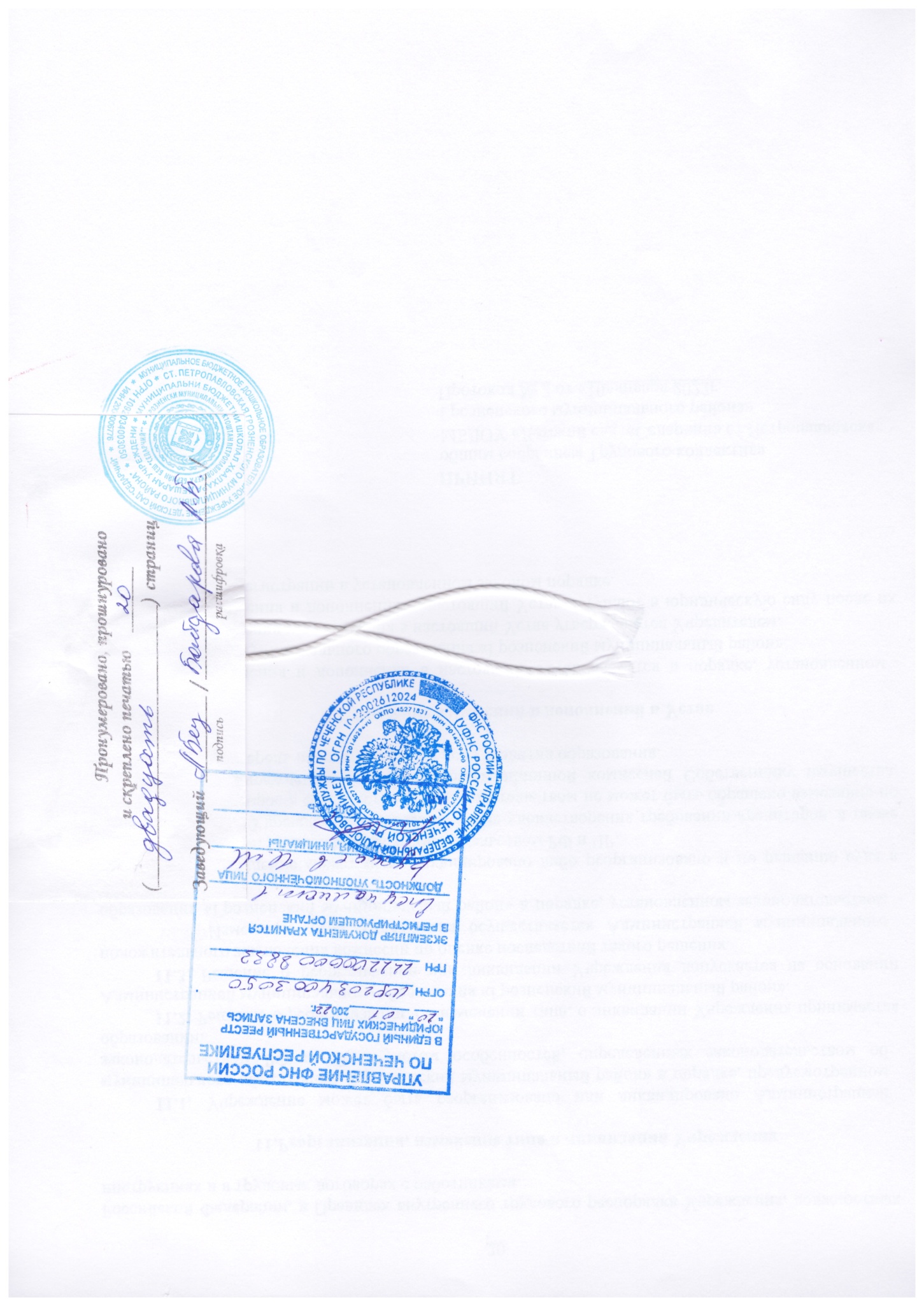 